ÖĞRENCİ STAJ DEĞERLENDİRME ANKETİ I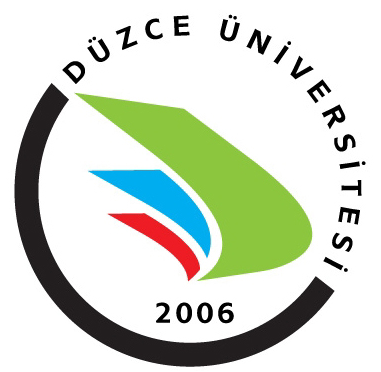 DÜZCE ÜNİVERSİTESİMÜHENDİSLİK FAKÜLTESİElektrik Elektronik Mühendisliği BölümüStaj Yapan Öğrencinin Adı Soyadı: Numara: İmza: Staj Yapılan İşyeri Adı: Adresi: Telefon:Faks:E-posta:Web adresi:Staj DönemiOI. AşamaO II. AşamaSevgili Öğrenciler, Bu anketin amacı, eğitimin niteliğini sürekli ve sistemli bir biçimde geliştirmek üzere sizin değerli görüşlerinizden yararlanmaktır. Yaptığınız stajı, aşağıdaki ölçütlere göre değerlendirmeniz istenmektedir. Değerlendirmenizin kendi kişisel gözlem ve algılarınıza dayanıyor olması, bu verilerin geçerliliği ve güvenilirliği açısından çok önemlidir. Buradaki sorulara verdiğiniz cevaplar stajınızın değerlendirilmesi sırasında dikkate alınmayacaktır. Gösterilen yerler dışında formun üzerine yazı yazmayınız, karalamayınız ve formu buruşturup yırtmayınız, katlamayınız.Staj Yapan Öğrencinin Adı Soyadı: Numara: İmza: Staj Yapılan İşyeri Adı: Adresi: Telefon:Faks:E-posta:Web adresi:Staj DönemiOI. AşamaO II. AşamaGenel Akademik Not Ortalamanız (GANO) hangi aralıktadır? O 4.00 – 3.50 O 3.49 – 3.00 O 2.99 – 2.50 O 2.49 – 2.00 O 1.99 – 1.80 O 1.79 ve altıDikkat: Staj sonunda yanıtlarınızı ilgili kutulara işaretledikten sonra Öğrenci Endüstri Stajı Değerlendirme Anketi Formunu ve kapalı zarf içinde İşveren Endüstri stajı Değerlendirme Anketi Formunu Endüstri Staj Dosyası ile birlikte Bölüm Başkanlığına teslim ediniz.Aşağıdaki sorulardan ilgili olanlarını,  5=KATILIYORUM, …………., 1=KATILMIYORUM şeklinde 5 üzerinden değerlendirip, beş seçenekten sadece bir tanesini işaretleyerek fikrinizi belirtiniz. Aşağıdaki sorulardan ilgili olanlarını,  5=KATILIYORUM, …………., 1=KATILMIYORUM şeklinde 5 üzerinden değerlendirip, beş seçenekten sadece bir tanesini işaretleyerek fikrinizi belirtiniz. 543211Kendime amaçlar ve vizyon belirlemem konusunda staj faydalı olmuştur.OOOOO2Görev ve sorumluluk almama katkısı olmuştur.OOOOO3Takım üyesi olarak çalışma yeteneği kazanmama katkısı olmuştur.OOOOO4Üniversitede öğrendiğim teorik bilgilerin pratiğe uygulanmasında katkısı olmuştur.OOOOO5Sözlü ve yazılı iletişim kurabilme yeteneğimin gelişmesine katkısı olmuştur.OOOOO6Zamanımı etkin bir şekilde nasıl planlamam ve kullanmam gerektiği konusunda deneyim kazanmama katkısı olmuştur.OOOOO7Zayıf olduğum alanların ortaya çıkmasına yardımcı olmuştur.OOOOO8Hiyerarşik yapıya sahip bir kurum içerisinde deneyim kazanmama faydası olmuştur.OOOOO9Staj bana teknolojik bilgileri kullanma becerisi kazandırmıştır. OOOOO10Staj bana belirli ihtiyaçlara yönelik bir sistem veya süreci tamamen veya kısmen tasarlama becerisi kazandırmıştır. OOOOO11Staj bana disiplinli takım çalışması yürütme becerisi kazandırmıştırOOOOO12Staj bana mesleki problemleri belirleme, ifade etme ve çözme becerisi kazandırmıştır. OOOOO13Staj bana mesleki ve etik (ahlaki) sorumlulukları kavrama bilinci vermiştir. OOOOO14Staj bana mesleki çözümlerin küresel, çevresel ve toplumsal seviyedeki etkilerini kavramama yardımcı olmuştur. OOOOO15Staj hayat boyu öğrenmenin gerekliliğini algılamama yardımcı olmuş ve bana hayat boyu öğrenme yeteneği kazandırmıştır. OOOOO16Staj bana mesleki güncel konular hakkında bilgi kazandırmıştır.OOOOO17Staj bana mesleki eğitim olarak aldığım uygulamalar için gerekli teknik ve modern araçları kullanma becerisi kazandırmıştır. OOOOO18Stajın süresi yeterli olmuştur.OOOOO19Staj süresi boyunca kendimi kurumun bir parçası olarak hissettim.OOOOO20Bu işyerini gelecekte staj yapacak arkadaşlarıma tavsiye ederim.OOOOO